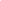 Index
Executive Summary
Company OverviewProducts and ServicesExecution
Operational PlanFinancial PlanEXECUTIVE SUMMARY[Dico Staffing] is a niche staffing agency that caters to job seekers from different fields of specialization that are expected to fill the job market in the coming years. The company is driven to fill the gap in the market and provide services to professionals in the city of [Grand Rapids] who are underserved such as project managers, registered nurses, dieticians, teachers, and chemical engineers. Underserved professionals are those deserving of the job but are unemployed due to lack of job opportunities in the market. [Dico Staffing] Services expects to see these skilled workers in the market soon and, therefore, will focus its recruiting efforts on these niches.The company understands the fierce competition in the [niche staffing] industry but it is also aware of the opportunity for higher margins of profitability that a [niche recruitment] agency could gain.COMPANY OVERVIEWMission Statement[Dico Staffing] mission is to provide employment opportunities to underserved professionals in [Grand Rapids] City and satisfy the need of employers for high-quality employees. Philosophy[Dico Staffing] commits to fulfill the needs of both the employers and job seekers. It seeks to provide employers with people who have the right skill sets.Vision[Dico Staffing] seeks to be the leading and most respected staffing service in [Grand Rapids] City.OutlookIn [America], staffing services has placed more than [15 million] employees to work every year. The staffing industry is comprised of more than 20,000 firms and contributes $[150 billion] to the [US] economy. The staffing service is an essential industry that supports businesses and provides opportunities to deserving candidates. As the economy evolves, the staffing and recruiting industry is always present to provide vital support for businesses to prosper. Staffing jobs itself has increased [3]% year-to-year and the industry’s growth is said to outpace overall economic and employment growth.Type of Industry: [Staffing Services/Workforce Solutions Industry]Business Structure: Sole ProprietorshipOwnership: Sole Proprietorship, [Terry D. Poulin]Start-Up SummaryThe cost of the start-up is $[90,000] which is to be funded by the owner. The money will be used for rent, supplies, marketing materials, business insurance, maintenance, and payroll.Management Team:Short- and Long-Term Goals and Milestones:PRODUCTS AND SERVICESProduct/Service Description[Dico Staffing] provides jobs to underserved specialized professionals that greatly match their employer preferences. The same will be provided for clients who want high-caliber and highly-skilled workers for their businesses.Value PropositionMajority of the niched recruitment agencies in the city of [Grand Rapids] do not offer jobs for specialized professionals such as project managers, teachers, dietician, and registered nurses. The company fills this need and will provide jobs for these underserved workers.Pricing StrategyIn order to give more value to the clients and employees, while still being profitable, the company will use cost-plus pricing strategy.Formula:Profit Margin   = 1- (Expenses/Net Sales)[Q Enterprises]Profit Margin     = 1 - ($189,000/$670,000)                             = 1-0.28                             = 0.72 or 72%EXECUTIONMarketing Plan[Dico Staffing’s] marketing plans involve strategies and techniques in attracting both the clients and candidates. Email, social media, and a website will be used for this purpose. Basically, the company will leverage the power of the internet and technological advancements to get ahold of potential customers.Market ResearchThe demand for temporary or contract workers rose [33]% from [2014]. The most common contract positions for healthcare are occupational therapist, physical therapist, and registered nurse since the Affordable Care Act has increased the number of individuals who can seek medical care.In [2016], the staffing and recruiting industry sales reached $[150 billion] in the [United States]. Globally, the industry generated $[428 billion] in [2016] and is projected to reach $[524 billion] in [2019].Many companies in the United States depend on staffing agencies during busy seasons to help them get through their projects, acquire new clients, and grow their businesses. Furthermore, more and more companies are now paying a higher premium for highly-skilled and agile workforces.Marketing Strategy[Dico Staffing’s] marketing strategies involve utilizing modern methods and technologies. In attracting clients, the company will make use of email marketing, social media marketing, direct mail sales letters, and cold calling. Such methods seek to introduce the company to the businesses that are willing to consider the candidates.As for attracting candidates, the company will also make use of email and social media as well as direct text messaging and the company’s website. The website will be designed in a way that it can be easily navigated by candidates and will be optimized to increase its web visibility.The team has already started driving the marketing strategies forward and below are some of the activities they have undertaken:Organizational Structure: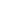 OPERATIONAL PLANLocation and FacilitiesProvide a sketch or blueprint of the facility.Provide photos or images of the location/facility.Tools and Equipment ChecklistIT InfrastructureThe following table reflects [Q Enterprises’] IT infrastructure.FINANCIAL PLAN AssumptionsThe financial forecast is based on the current performance of the economy and the demands of skilled workers in the job market. The company will seek to provide the best quality services to jobseekers and give the clients the best employees who fit for their needs. The company’s expenses will be spent on office supplies and maintenance, rent, marketing materials, business insurance, and employee salary.Monthly ExpenseThe chart depicts [Dico Staffing’s] projected monthly expenses for [2019].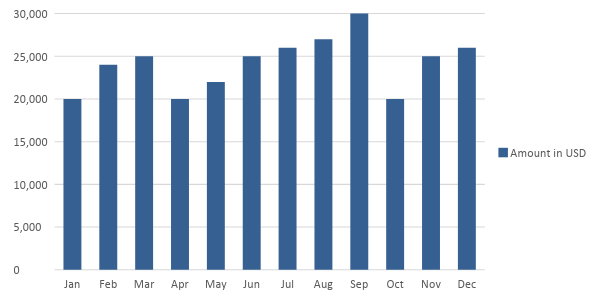 Monthly RevenueThe chart shows [Dico Staffing’s] projected monthly revenues for [2019].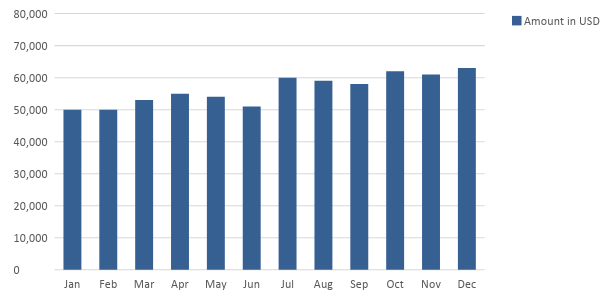  Business FinancingThe business’ funds come from the business owner worth $[90,000]. Majority of the expenses will be spent on rent, salaries, insurance, permits, supplies, and maintenance.StatementsStart-Up FundingStart-Up FundingStart-Up Expenses$40,000Start-Up Assets$50,000Total Funding Required$90,000AssetsNon-Cash Assets from Start-Up$20,000Cash Requirements from Start-up$13,000Additional Cash Raised$4,000Cash Balance on Starting Date$13,000Total Assets$50,000CapitalPlanned InvestmentOwner$90,000Other$0Additional Investment Requirement$0Total Planned Investment$90,000Loss at Start-Up (Start-Up Expenses)-$40,000Total Capital$50,000Liabilities$0Total Capital and Liabilities$50,000Start-UpStart-UpRequirementsStart-Up ExpensesRent - 5 Months$9,000Advertising$2,000Legal Fees$1,500Staff Training$10,000Insurance$4,000Other$13,500Total Start-Up Expenses$40,000Start-Up AssetsCash Required$13,000Start-Up Inventory$20,000Other Current Assets$4,000Long-Term Assets$13,000Total Assets$50,000Total Requirements (Total Start-Up Expenses + Total Assets)$90,000Management TeamRole/FunctionSkills[Jared D. Bourke]Agency DirectorFinancial Management, People Management, Business Management, and Leadership[Leslie C. Colvin]Business Development ManagerPlanning, Forecasting, Sales, and Lead Generation[Irene C. Nicola]Recruitment ManagerCommunication, Recruitment, Organization, and Time ManagementShort-Term GoalsMilestonesEstablish a strong and dependable teamHired core management team last [November 25, 2018]Have competent and skilled support staffTraining for supporting staff started last [December 1, 2018].Long-Term GoalsMilestonesBecome an expert on the chosen niche Hired managers with more than ten years of experience in the industry and have them trained in a specialized market.Acquire [5]% of the target market in the community within [3] yearsHired a highly-skilled business manager and formulated business and marketing strategy for the first fiscal year.SWOT AnalysisStrengthsWeaknessesOpportunitiesThreats[Dico Staffing]Caters to a specialized underserved marketExperienced core teamStill lacks essential equipment and highly-skilled staffGrowing industry for manpower agencyIncreasing demand for a skill-specific marketSudden changes in the job marketNew laws that limit the opportunity for larger profitsIntense competition in the niche industry[Tube Manpower Agency]Has a generalized marketHas been in the business for [5] yearsLesser opportunities from niched professionsSpotting hiring trends faster than the competitionFierce competition in the staffing services industry[Avender Manpower Sources]In an area with a large market that needs temporary jobsSmall temporary staffing agencyLess than 1 year of operationIncreasing trend and growth for temporary staffing services industryHas to limit temporary staffing employment lest the company must provide insurance to all workers if they fill 50 or more temporary staffing positionsMarketing StrategyActivitiesTimelineSuccess CriteriaWebsite optimizationCommissioned an SEO specialistJanuary 3, 2019The website appears on top [five, first] page list across all search engines.Email marketingHas already devised a strategy for leads acquisitionJanuary 20, 2019Increase conversion rate by [10]% at the end of the year.SoftwareQuantityZoho Recruit3Microsoft Excel2HardwareQuantityLaptop5Chairs10Office Desks5InfrastructureExisting (Y/N)DescriptionWebsiteNThe company will set up its own optimized website.TelephoneYAllows staff to make cold calls to clients and candidates.CCTV camerasYEnhances the office’s security system.Servers and storageYEnsures the business is protected from loss of dataProfit and Loss ProjectionProfit and Loss ProjectionProfit and Loss ProjectionProfit and Loss ProjectionFY2019FY2020FY2021Sales$670,000.00$750,000.00$810,000.00Direct Cost of Sale$220,000.00$270,000.00$300,000.00Other Cost of Sale$20,000.00$20,000.00$20,000.00Total Cost of Goods Sold or COGS (Sales - Direct Cost of Sale - Other Cost of Sale)$430,000.00$460,000.00$490,000.00Gross Profit (Sales-Total Cost of Goods Sold)$240,000.00$290,000.00$320,000.00Gross Margin % (Gross Profit/Sales)35.82%38.67%39.51%Operating ExpensesRent$40,000.00$40,000.00$40,000.00Insurance$9,000.00$11,000.00$13,000.00Utilities$15,000.00$15,000.00$15,000.00Salary (Including Tax)$120,000.00$120,000.00$120,000.00Maintenance & Supplies$5,000.00$5,000.00$5,000.00Total Operating Expenses$189,000.00$191,000.00$193,000.00EBITDA (Total Cost of Sale-Total Operating Expenses)$241,000.00$269,000.00$297,000.00Depreciation$3,000.00$3,000.00$3,000.00Interest Expense$0.00$0.00$0.00Taxes Paid$5,000.00$7,000.00$9,000.00Net Profit (Gross Profit - Operating Expenses - Taxes - Interest)$46,000.00$92,000.00$118,000.00Balance Sheet ProjectionBalance Sheet ProjectionBalance Sheet ProjectionBalance Sheet ProjectionFY2019FY2020FY2021Cash$140,000.00$160,000.00$180,000.00Accounts Receivable$15,000.00$15,000.00$16,000.00Inventory$10,000.00$10,000.00$11,000.00Other Current Assets$10,000.00$14,000.00$17,000.00Total Current Assets$175,000.00$199,000.00$224,000.00Long-Term Assets$15,000.00$15,000.00$15,000.00Accumulated Depreciation$3,000.00$3,000.00$3,000.00Total Long-Term Assets (Long-Term Assets-Accumulated Depreciation)$12,000.00$12,000.00$12,000.00Total Assets (Total Current Assets + Total Long-Term Assets)$187,000.00$211,000.00$236,000.00Accounts Payable$35,000.00$40,000.00$50,000.00Notes Payable$10,000.00$14,000.00$18,000.00Other$5,000.00$6,000.00$8,000.00Total Liabilities$50,000.00$60,000.00$76,000.00Paid-in Capital$10,000.00$20,000.00$30,000.00Retained Earnings$240,000.00$290,000.00$320,000.00Total Owner's Equity (Total Assets - Total Liabilities)$137,000.00$151,000.00$160,000.00Total Liabilities & Equity (Total Liabilities/Total Owner's Equity)36.50%39.74%47.50%Cash Flow ProjectionCash Flow ProjectionCash Flow ProjectionCash Flow ProjectionFY2019FY2020FY2021Operating Cash Beginning$140,000.00$160,000.00$180,000.00Sources of Cash$25,000.00$26,000.00$27,000.00Receivables$15,000.00$15,000.00$16,000.00Sales$50,000.00$55,000.00$60,000.00Others$10,000.00$12,000.00$14,000.00Total Cash$240,000.00$268,000.00$297,000.00ExpendituresRent$40,000.00$40,000.00$40,000.00Insurance$9,000.00$11,000.00$13,000.00Utilities$15,000.00$15,000.00$15,000.00Salary (Including Tax)$120,000.00$120,000.00$120,000.00Maintenance & Supplies$5,000.00$5,000.00$5,000.00Total Expenditures$189,000.00$191,000.00$193,000.00Net Income/Loss (Total Cash - Total Expenditures)$51,000.00$77,000.00$104,000.00